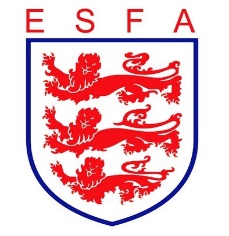 TRUSTEES REPORTMAY 2020Mike Coyne, Chair, welcomed Trustees to the meeting, along with Ian Laithwaite, Commercial Director, for his agenda item.In considering the Association’s financial position, Trustees:Assessed the actual and potential cash impact of the Covid-19 pandemic on the 19/20 and 20/21 budgets, and determined which future scenarios needed to be modelled;Received an update from the Commercial Director, and noted the signing of a new sponsor, to be announced publicly imminently;Received and approved the headline strategy for commercial development for the 20/21 season;Recorded their thanks and congratulations to the Commercial Director on his success in his first year.In considering the Association’s progress against its business plan, Trustees:Assessed the actual and potential impact of the Covid-19 pandemic on the 19/20 business plan priorities and determined some limited remedial action and re-prioritisation;Determined the need to defer the implementation of the Player Passport scheme for one season;Re-iterated the need for Association restructures to conclude, where possible;Reconfirmed the intention to award international caps to players in person, when possibleIn considering the Association’s staffing, Trustees:Reviewed the government’s furlough and Job Retention Scheme and agreed to adopt it where workloads had materially reduced due to Covid-19.In considering the Association’s sponsorship and partnership arrangements, Trustees:Heard that, in light of the Covid-19 pandemic, Danone had cancelled its 2020 World Cup of Nations;Received an update on the progress of other contract renewals/continuation and were pleased that all partners to date wished to continue their relationship with the ESFA despite the uncertainty around the 20/21 seasonIn considering the Association’s governance arrangements, Trustees Approved the guidance for Membership about holding AGMs in the pandemic;Agreed the timelines for nomination for Council Members under ESFA “extended eligibility” criteria.Finally, Trustees reviewed all decisions taken during the meeting from a safeguarding and equality and diversity perspective to double-check that appropriate consideration had been given in each case. The routine review of the Risk Register concluded, with changes approved as proposed.